R o s e l a n d  C r e e k  E l e m e n t a r y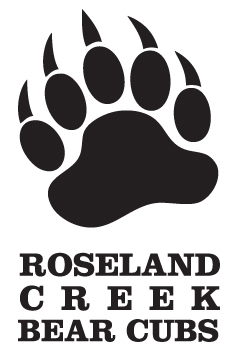 Thursday 12/19/19 at 8:30 amChild Parent Institute presents information on them many classes and services they offer.How can we increase parent involvement at RCE?  Please come and share your ideas!We are a Title 1 School – Here’s what that means…Sneak Peak 1st Grade Winter Show performance!Extra raffle prizesPlus: Coffee, snacks and raffle!       H o p e   t o   s e e   y o u   t h e r e !R o s e l a n d  C r e e k  E l e m e n t a r yThursday 12/19/19 at 8:30 amChild Parent Institute presents information on them many classes and services they offer.How can we increase parent involvement at RCE?  Please come and share your ideas!We are a Title 1 School – Here’s what that means…Sneak Peak 1st Grade Winter Show performance!Extra raffle prizesPlus: Coffee, snacks and raffle!       H o p e   t o   s e e   y o u   t h e r e !